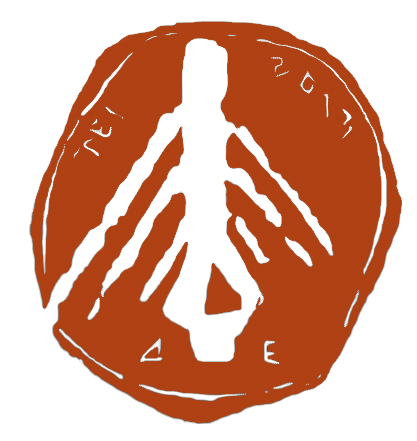  TECHNOLOGIKO EKPAIDEFTIKO IDRYMA                  (TEI) DYTIKIS ELLADAS-----------------------------------------------------------------TECHNOLOGICAL EDUCATIONAL INSTITUTE 			              (TEI) OF WESTERN GREECEERASMUS+ APPLICATION FORM 2017 - 18(INCOMING STUDENTS)Deadlines: 	 end of April for Winter Semester exchange end of October for Spring Semester exchangePERSONAL DETAILS:PERSONAL DETAILS:PERSONAL DETAILS:PERSONAL DETAILS:PERSONAL DETAILS:First Name:First Name:First Name:First Name:First Name:Family Name:Family Name:Family Name:Family Name:Family Name:Sex: Male/Female	Sex: Male/Female	Age:Age:Date of Birth:Nationality: Nationality: Nationality: Nationality: Nationality: Current Address: Current Address: Current Address: Current Address: Current Address: Current Address: Contact Number (including country code): Contact Number (including country code): Contact Number (including country code): Contact Number (including country code): Contact Number (including country code): Email address:Email address:Email address:Email address:Email address:HOME INSTITUTION: 	HOME INSTITUTION: 	HOME INSTITUTION: 	HOME INSTITUTION: 	HOME INSTITUTION: 	Current Course of Study:    Current Course of Study:    Current Course of Study:    Current Course of Study:    Current Course of Study:    Length of Course:Length of Course:Length of Course:Year of Study: Year of Study: My spoken Greek is:My spoken English isPoor Poor Fair: 	Fair: Good    Good  Fluent Fluent I hold the following language qualifications:I hold the following language qualifications:I hold the following language qualifications:I hold the following language qualifications:I hold the following language qualifications:EXCHANGE DETAILS:  (Please tick the appropriate box)MOBILITY FOR STUDIES                 MOBILITY FOR TRAINEESHIPS EXCHANGE DETAILS:  (Please tick the appropriate box)MOBILITY FOR STUDIES                 MOBILITY FOR TRAINEESHIPS EXCHANGE DETAILS:  (Please tick the appropriate box)MOBILITY FOR STUDIES                 MOBILITY FOR TRAINEESHIPS Course Requested: (Please tick the appropriate box)Course Requested: (Please tick the appropriate box)Course Requested: (Please tick the appropriate box)Accounting (Patra)Accounting (Patra)Accounting and Finance (Mesolonghi)Accounting and Finance (Mesolonghi)Business Administration (Patra)Business Administration (Patra)Business Administration (Mesolonghi)Business Administration (Mesolonghi) Management, Economy, and Communication of Cultural and Touristic Institutions (Pyrgos) Management, Economy, and Communication of Cultural and Touristic Institutions (Pyrgos)Informatics and Means of Mass Communication (Pyrgos)Informatics and Means of Mass Communication (Pyrgos)Tourism Business (Patra)Tourism Business (Patra)Mechanical Engineering (Patra)Mechanical Engineering (Patra)Renewable Energy Systems (RES)  - Msc ProgramRenewable Energy Systems (RES)  - Msc ProgramElectrical Engineering (Patra)Electrical Engineering (Patra)Civil Engineering (Patra)Civil Engineering (Patra)Computer & Informatics Engineering (Antirio)Computer & Informatics Engineering (Antirio)Technologies and Infrastructures for Broadband Applications and Services  - Msc ProgramTechnologies and Infrastructures for Broadband Applications and Services  - Msc ProgramNursing (Patra)Nursing (Patra)Physiotherapy (Aigio) Physiotherapy (Aigio) Speech  and Language Therapy (Patra)Speech  and Language Therapy (Patra)Optics and Optometry (Aigio)Optics and Optometry (Aigio)Social Work (Patra)Social Work (Patra)Fisheries and Aquaculture Technology (Mesolonghi)Fisheries and Aquaculture Technology (Mesolonghi)Mechanical and Water Resources Engineering (Mesolonghi)Mechanical and Water Resources Engineering (Mesolonghi)Agricultural Technology (Amaliada)Agricultural Technology (Amaliada)Dates requested: (Please tick the appropriate box)Dates requested: (Please tick the appropriate box)Dates requested: (Please tick the appropriate box)Winter Semester: 1st October 2017  – 10th January 2018 Spring Semester: 1st February 2018 – 30th June 2018  Alternative (may or may not be possible): Alternative (may or may not be possible): Alternative (may or may not be possible): Credits required:Credits required:ECTS:TEI OF WESTERN GREECE:During my exchange I wish to achieve the following:During my exchange I wish to achieve the following:During my exchange I wish to achieve the following:I have Expertise/sound knowledge in the following:Please attach:Please attach:Please attach:Nomination Letter from your home institutionNomination Letter from your home institutionLearning agreementLearning agreementPassport or ID Passport or ID European Health Insurance Card (EHIC)European Health Insurance Card (EHIC)Please return by:   end of June for Winter Semester exchangePlease return by:   end of June for Winter Semester exchangePlease return by:   end of June for Winter Semester exchangeend of October for Spring Semester exchangePlease return to: TEI of Western GreeceDepartment of Public and International Relationscc. Giagkos InglesisMegalou Alexandrou 1,26334 Koukouli, PatraGreeceTelephone: +30 2610 314170Email: Intoffice@teiwest.gr Sent by:Name:                                            Signature:Sent by:Tel.                                                 email: